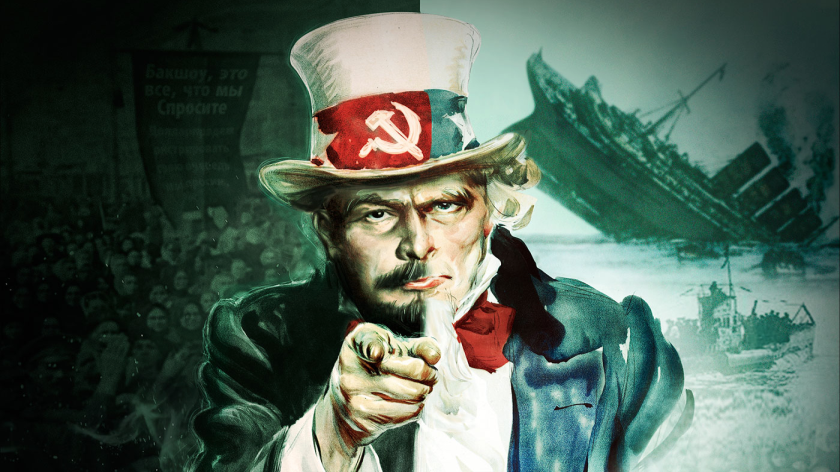 Answer the question or define the term for each: The Russian RevolutionWhat happens during the two phases of the Russian Revolution?March – November – What four issues plagued Russia by 1917?The Provisional GovernmentHow did the provisional government continue the domestic suffering of the Russian people?Lenin and the BolsheviksWhere was Lenin prior to the revolution AND who helped him make it back to Russia?How were the Bolsheviks able to take control of Russia?The Communist DictatorshipWhat actions were taken by the new Bolshevik government?What was the price of peace?The End of World War IWhat were the successes of Germany and the Central Powers by the end of 1917?Germany’s Last OffensiveWhy did the last German offensive fail?What were the principles of the Fourteen Points? The ArmisticeWhat was the reaction of many Germans to the real peace?Why were the impacts of the war on the following?     America –      Central Powers –      Allies –      the empires – The End of the Ottoman EmpireHow were Britain and the Allies responsible for the fall of the Ottoman Empire?How were the Turks portions and Arab portions of the former Ottoman Empire treated differently?The Settlement at ParisList the Big Four AND the nations they representObstacles the Peacemakers FacedDescribe the challenges faced by those who attempt to work out postwar Europe?What were the two biggest threats/challenges to the Allies?The PeaceWhy is “peace without victors” a false statement to make about postwar Europe?What were the obvious problems with the League of Nations?How was Germany forced to suffer to comfort French security?What happened in postwar eastern Europe?Why were the German reparations so controversial?World War I and Colonial EmpiresWhat valuable lesson was learned from the Allies about the colonial holdings?Evaluating the PeaceHow did John Maynard Keynes affect postwar Allied relations?How was the Treaty of Versailles a failure before World War II even began?*Please read the “In Perspective” section for and overview of the chapterUnit X – Imperialism and the Great War(10-4) The Russian Revolution and a Victor’s Peace  – pg. 685 – 702Guided Reading Questions